San Ace DC直流冷却风扇​特点：直流冷却风扇具有高气流，高可靠性和低噪音。应用：可用于广泛的应用，包括服务器和ICT设备。丰富的产品线和多种尺寸选择：San Ace DC冷却风扇有80多种框架尺寸可供选择，具有各种气流和静压​。直流风扇低功耗风扇静音风扇防水风扇防油风扇长寿命风扇双重反转风扇鼓风扇​多重安全防护性能选项：提供用于保护手指免受旋转刀片的手指防护装置，用于防止设备内部灰尘的树脂过滤器套件，以及用于保护风扇免受电磁腐蚀的电磁噪声的EMC防护装置​。应用广泛的控制和传感器选项：可为所有型号提供用于检测风扇速度的脉冲传感器。此外，我们还有一个用于检测风扇旋转停止的锁定转子传感器，用于检测风扇速度何时低于一定水平的低速传感器，以及用于远程控制风扇速度的PWM控制功能。​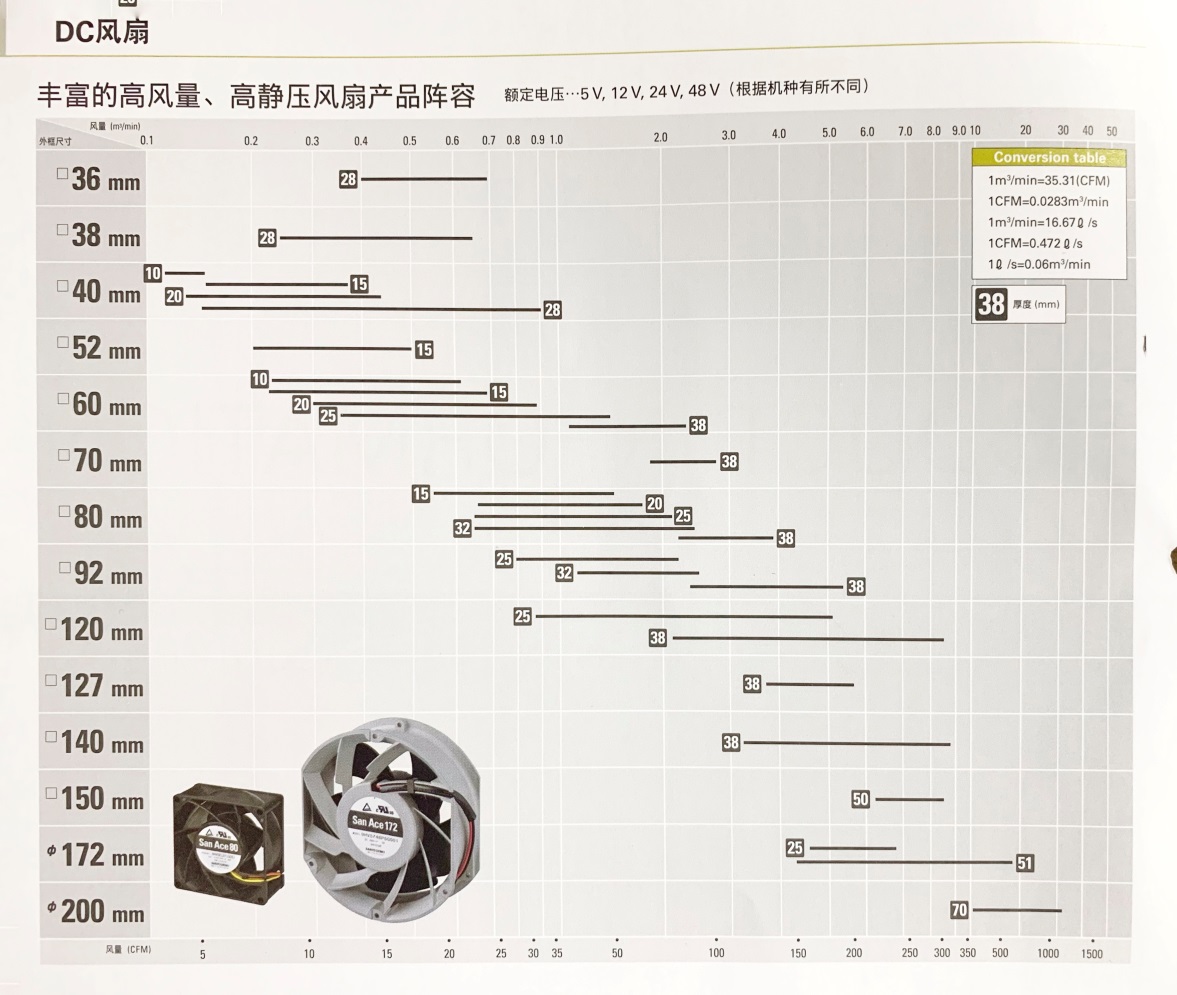 